Памятка для детей и родителейСоветы родителям  Предупреждать детей об опасности – обязанность родителей.Внушите своим детям шесть «не»:Не открывай дверь незнакомым людям.  Не ходи никуда с незнакомыми людьми, как бы они не уговаривали и  чтобы   интересное не предлагали.3.    Не разговаривай  с незнакомыми и малознакомыми людьми, не бери от них подарки. Не садись в машину с незнакомыми.Не играй на улице с наступлением темноты.Не входи в подъезд  с незнакомыми людьми.Следите за тем, с кем общается ваш ребенок и где он бывает. Нет ли среди его знакомых сомнительных взрослых людей. Постарайтесь изолировать от них ребенка.Поддерживайте с детьми доверительные дружеские отношения. Не запугивайте ребенка наказаниями.При совершении любого преступления (правонарушения) при первой же возможности необходимо обратиться в органы внутренних дел. При этом следует помнить, что чем раньше пострадавший или свидетель обратится в милицию, тем больше шансов найти и задержать преступника. Желательно, чтобы кроме времени и места совершения преступления, были сообщены данные (приметы) преступника и сведения о похищенных вещах.Правила безопасности Если хотите, чтобы ребенок соблюдал правила безопасности, научитесь сами их соблюдать. Показывайте детям свои положительные поступки – например, соблюдая правила дорожного движения.Объясните своим детям, что у всех людей есть права, такие, например, как право дышать, которые нельзя отнять. И у детей есть такие права:1. Быть невредимым.Скажите детям, что никто не может отнять у них право быть невредимыми.2. Защищать своё тело.Дети должны знать, что их тело принадлежит только им, особенно те места, которые не принято показывать.3. Сказать «нет».Большинство детей учат беспрекословно слушаться взрослых. Это опасно. Объясните детям, что они имеют полное право сказать «нет» кому угодно, если этот человек пытается причинить им вред.4. Защищаться от хулиганов.Обычно хулиганы задирают слабых. Скажите детям, чтобы они звали на помощь друзей или отвечали «нет» без драки и шли к взрослому. Хулиганы трусливы, и твердое, громкое «нет» от группы детей, сопровождаемое угрозой позвать взрослых, часто отпугивает их.В случае реальной физической опасности детям зачастую приходится уступать требованиям хулигана. Иногда дети вступают в драку, защищая свое имущество из страха перед тем, что может случиться, если они вернутся домой без него. «Мама меня убьет, если я позволю хулиганам забрать мой велосипед. Он стоил огромных денег». Объясните детям, что важнее всего в таких случаях думать о собственной безопасности.5. Рассказывать.Объясните детям, что вне зависимости оттого, что именно произошло, вы на них не рассердитесь и хотите, чтобы они рассказывали вам о любом происшествии. Дети тоже могут чересчур щадить своих родителей и не сообщать каких-то пугающих подробностей, думая об их чувствах.6. Доверять.Когда детям говорят, чтобы они шли за помощью к взрослым, дети должны знать, что им поверят и их поддержат. Хотя иногда хочется воскликнуть «Я же тебе говорил», это не поможет ребенку справиться с проблемой. В другой раз он может просто ничего не сказать.Это особенно касается нападений на сексуальной почве, поскольку дети очень редко лгут в таких случаях. Если рассказу ребенка не верят, чувство оскорбленности может сохраниться на долгие годы, и при этом ребенок будет страдать от сознания собственной вины.7. Не держать секретов.Растлители малолетних часто говорят детям, что поцелуй или прикосновение «будет нашим секретом». Ребенка, наученного всегда хранить тайну, это приведет в замешательство. Объясните детям, что некоторые вещи НИКОГДА нельзя держать в тайне, даже если они обещали хранить секрет.8. Не разговаривать с незнакомыми.НИКОГДА не следует заводить разговор с незнакомыми людьми. Поскольку порядочные взрослые и подростки сами никогда не подойдут к ребенку на улице (если только он не заблудился и не плачет), научите детей не обращать внимания на приставания посторонних. При этом дети вовсе не должны быть грубыми, они могут просто сделать вид, что не слышат, или быстро уйти или убежать. Скажите детям, что не будете на них сердиться, если они откажутся разговаривать с незнакомыми, и что вы хотите знать, если такое произойдет.9. Нарушать правила.Скажите детям, что разрешаете им нарушать какие угодно правила, если им нужно постоять за себя, и что всегда будете на их стороне, если им придется это сделать, чтобы остаться невредимыми. Например, можно убегать, кричать, поднимать панику, даже врать или лягаться, чтобы избежать опасности.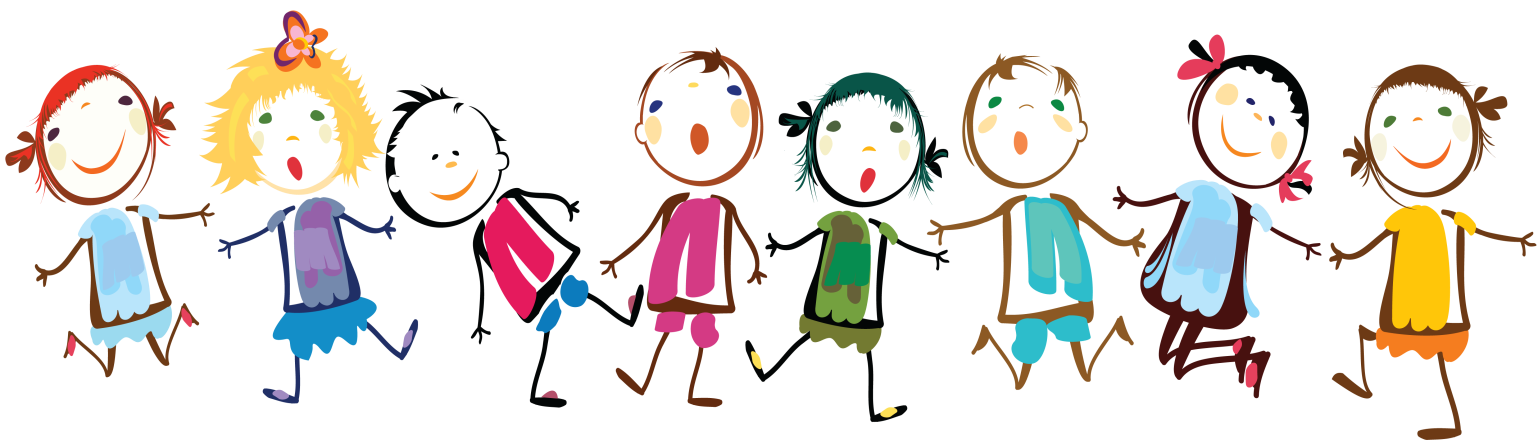 